	ТЕХНИЧЕСКОЕ ОПИСАНИЕ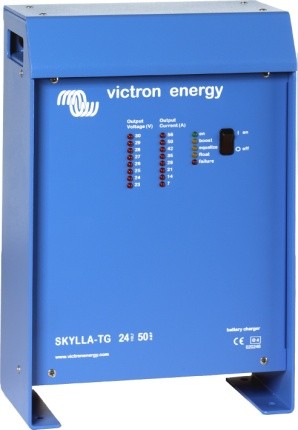 Зарядное устройство Skylla24 В 50 AУниверсальный диапазон входного напряжения 90-265 В переменного тока, а также подходит для питания постоянного токаВсе модели будут работать без какой-либо регулировки в диапазоне входного напряжения от 90 до 265 В, будь то 50 или 60 Гц.Зарядные устройства также могут принимать напряжение 90-400 В постоянного тока.Одобрение Germanischer LloydЗарядные устройства были одобрены Germanischer Lloyd (GL) для экологической категории C, EMC 1. Категория C относится к оборудованию, защищенному от погодных условий.EMC 1 применяется к пределам кондуктивного и излучаемого излучения для оборудования, установленного на мостике судна.Одобрение GL C, EMC1 означает, что зарядные устройства также соответствуют стандарту IEC 60945-2002, категории «защищенный» и «оборудование, установленное на мостике судна».Сертификация GL относится к случаю питания от источника переменного тока 185 - 265 В. Другие характеристикиМикропроцессорное управлениеМожет использоваться для электропитанияДатчик температуры батареи для заряда с температурной компенсациейОпределение напряжения батареи для компенсации потерь напряжения на сопротивление в кабелях.Другие зарядные устройства SkyllaСтандартные модели переменного тока 185-265 В с дополнительным выходом для зарядки стартерной батареи.Модели GMDSS со всеми необходимыми функциями мониторинга и сигнализации.Узнать больше об аккумуляторах и зарядных устройствах для аккумуляторовЧтобы узнать больше об аккумуляторах и зарядных устройствах для них, обратитесь, пожалуйста, к нашей книге«Безграничная энергия» (распространяется бесплатно в компании Victron Energy и доступна для скачивания на сайте www.victronenergy.com).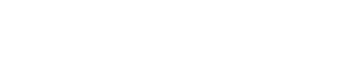 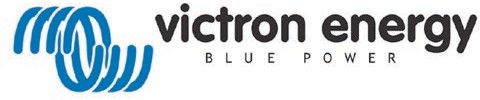 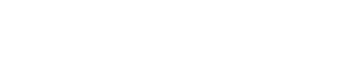 U (V)30282624I (A)50403020100Кривая заряда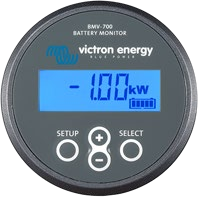 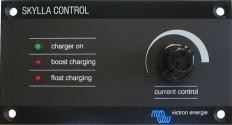 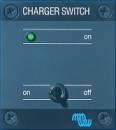 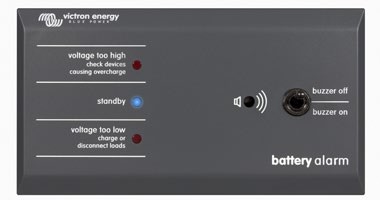 BMV-700 Battery Monitor BMV-700 Battery Monitor имеет продвинутую микропроцессорную систему контроля, совместно с системами измерений напряжений и токов заряда/разряда батареи в высокой детализации. Кроме этого, программу дополняют сложные алгоритмы расчета, например, формула Пейкерта, для точного определения состояния заряда батареи. BMV- 700 выборочно отображает напряжение батареи, ток, потребленные Ач и остаток времени до разряда.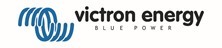 Skylla ControlSkylla Control позволяет изменить ток заряда и уточнить статус системы. Изменение тока заряда бывает особенно полезным, когда мощность от берега ограничена предохранителем: переменный ток, потребляемый устройством, можно контролировать, ограничив максимальный выходной ток, что не даст сработать предохранителю цепи.Переключатель устройства Внешний выключатель устройстваСигнализация батареи Чрезмерно высокое или низкое напряжение батареи определяется звуковым и визуальным сигналом для пользователя.Skylla-TG24/3090-265 В АС24/5090-265 В АС24/5090-265 В АС24/100-G90-265 В АС24/100-G90-265 В АС24/100-G90-265 В АСВходное напряжение (В АС)230230230230230230Диапазон входного напряжения (В АC)90-26590-26590-26590-26590-26590-265Диапазон входного напряжения (В DC)90-40090 - 40090 - 40090 - 40090 - 40090 - 400Частота (Гц)45-65 Гц или DC45-65 Гц или DC45-65 Гц или DC45-65 Гц или DC45-65 Гц или DC45-65 Гц или DCФактор мощности111111Напряжение абсорбционного заряда (В DC)28,528,528,528,528,528,5Напряжение плавающего заряда (В DC)26,526,526,526,526,526,5Ток заряда домашней батареи (A) (2)305050100100100Ток заряда стартерной батареи (A)444444Характеристика зарядаIUoUo (три этапа)IUoUo (три этапа)IUoUo (три этапа)IUoUo (три этапа)IUoUo (три этапа)IUoUo (три этапа)Емкость батареи (Ач)150-300250-500250-500500-1000500-1000500-1000Датчик температуры√√√√√√Может использоваться для электропитания√√√√√√Удаленная сигнализацияКонтакты без потенцияала 60 В / 1 А (1x NO и 1x NC)Контакты без потенцияала 60 В / 1 А (1x NO и 1x NC)Контакты без потенцияала 60 В / 1 А (1x NO и 1x NC)Контакты без потенцияала 60 В / 1 А (1x NO и 1x NC)Контакты без потенцияала 60 В / 1 А (1x NO и 1x NC)Контакты без потенцияала 60 В / 1 А (1x NO и 1x NC)Принудительное охлаждение√√√√√√Защита (1)a, b, c, da, b, c, da, b, c, da, b, c, da, b, c, da, b, c, dДиапазон рабочей температуры:-40...+50°C (-40...122°F)  (Полный выходной ток до 40°C)-40...+50°C (-40...122°F)  (Полный выходной ток до 40°C)-40...+50°C (-40...122°F)  (Полный выходной ток до 40°C)-40...+50°C (-40...122°F)  (Полный выходной ток до 40°C)-40...+50°C (-40...122°F)  (Полный выходной ток до 40°C)-40...+50°C (-40...122°F)  (Полный выходной ток до 40°C)Влажность (без конденсации)макс. 95%макс. 95%макс. 95%макс. 95%макс. 95%макс. 95%КОРПУСКОРПУСКОРПУСКОРПУСКОРПУСКОРПУСКОРПУСМатериал и цветалюминий (синий, RAL 5012)алюминий (синий, RAL 5012)алюминий (синий, RAL 5012)алюминий (синий, RAL 5012)алюминий (синий, RAL 5012)алюминий (синий, RAL 5012)Подключение батареиВинты M8Винты M8Винты M8Винты M8Винты M8Винты M8230 В AC-подключениеВинтовой зажим 2,5 мм² (AWG 6)Винтовой зажим 2,5 мм² (AWG 6)Винтовой зажим 2,5 мм² (AWG 6)Винтовой зажим 2,5 мм² (AWG 6)Винтовой зажим 2,5 мм² (AWG 6)Винтовой зажим 2,5 мм² (AWG 6)Категория защитыIP 21IP 21IP 21IP 21IP 21IP 21Вес в кг (фунты)5,5 (12,1)5,5 (12,1)5,5 (12,1)10(22)Размеры В х Ш х Г в мм365x250x147365x250x147365x250x147365x250x257365x250x257365x250x257(В х Ш х Г в дюймах)(14,4x9,9x5,8)(14,4x9,9x5,8)(14,4x9,9x5,8)(14,4x9,9x10,1)(14,4x9,9x10,1)(14,4x9,9x10,1)СТАНДАРТЫСТАНДАРТЫСТАНДАРТЫСТАНДАРТЫСТАНДАРТЫСТАНДАРТЫСТАНДАРТЫВибрация0,7 g (IEC 60945)0,7 g (IEC 60945)0,7 g (IEC 60945)0,7 g (IEC 60945)0,7 g (IEC 60945)0,7 g (IEC 60945)БезопасностьEN 60335-1, EN 60335-2-29, IEC 60945EN 60335-1, EN 60335-2-29, IEC 60945EN 60335-1, EN 60335-2-29, IEC 60945EN 60335-1, EN 60335-2-29, IEC 60945EN 60335-1, EN 60335-2-29, IEC 60945EN 60335-1, EN 60335-2-29, IEC 60945ВыбросыEN 55014-1, EN 61000-3-2, IEC 60945EN 55014-1, EN 61000-3-2, IEC 60945EN 55014-1, EN 61000-3-2, IEC 60945EN 55014-1, EN 61000-3-2, IEC 60945EN 55014-1, EN 61000-3-2, IEC 60945EN 55014-1, EN 61000-3-2, IEC 60945ИммунитетEN 55014-2, EN 61000-3-3, IEC 60945EN 55014-2, EN 61000-3-3, IEC 60945EN 55014-2, EN 61000-3-3, IEC 60945EN 55014-2, EN 61000-3-3, IEC 60945EN 55014-2, EN 61000-3-3, IEC 60945EN 55014-2, EN 61000-3-3, IEC 60945Germanischer LloydСертификат 54 758 – 08HHСертификат 54 758 – 08HHСертификат 54 758 – 08HHСертификат 54 758 – 08HHСертификат 54 758 – 08HHСертификат 54 758 – 08HHКлюч описания защиты:Короткое замыкание на выходеОпределение обратной полярности батареиНапряжение батареи слишком высокоеТемпература слишком высокаяНапряжение батареи слишком высокоеТемпература слишком высокая2) До 40°C (100°F) окр. темп.2) До 40°C (100°F) окр. темп.